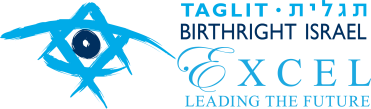 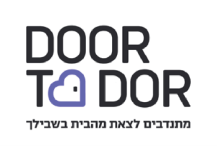 מבקש סיוע יקר:Door2Dor הוא פרויקט חברתי התנדבותי שקם בתגובה למשבר הקורונה, ומקשר בין מתנדבים לבין אנשים בקבוצות סיכון שלא יכולים לצאת מהבית בימים אלה. על מנת שנוכל לעזור לכם לקבל את המצרכים והתרופות שאתם צריכים, עליכם למלא טופס מקוון. שימו לב, הסיוע שלנו הוא סיוע מיידי, ולכן אנו מבקשים מכם למלא את הטופס רק כאשר אתם זקוקים לסיוע בטווח הזמן המיידי.לאחר קליטת הטופס במערכת שלנו, נמצא עבורכם באופן מיידי את המתנדב הקרוב ביותר לאזור מגוריכם, והוא יצור איתכם קשר טלפוני על מנת לתאם את כל הפרטים כמו זמני הגעה, אמצעי תשלום ועוד. שימו לב המתנדב מביא עבורכם את המצרכים ללא כל עלות ובהתנדבות מלאה, אך התשלום על המצרכים עצמם חל עליכם. כיצד תוכלו לשלם על המצרכים? יש הרבה דרכים שונות, ואתם יכולים לבחור את הדרך המועדפת עליכם. 1. מזומן: להשאיר מעטפה עם כסף מחוץ לדלת קרוב לזמן שסיכמתם עם המתנדב.2. העברת כסף באפליקציית תשלום: יש מספר אפליקציות תשלום שניתן להשתמש בהן על מנת להעביר תשלום, למשל Bit, Paybox ו-פפר פיי. 3. העברה בנקאית לחשבון הבנק של המתנדב.4. צ'ק.5. כרטיס קופת חולים (הוראת קבע לרכישת תרופות).6. תשלום ישירות מול בית העסק באשראי.על מנת להקל עליכם את תהליך הרישום, רשמנו עבורכם מדריך שמסביר כיצד למלא את הטופס שלב אחר שלב:א. יש להיכנס לאתר האינטרנט שלנו: www.door2dor.co.ilב. גללו את העמוד ולחצו על הכפתור "אשמח לסיוע מיידי".ג. קראו את דף המידע שנפתח, ולאחר שתסיימו לקרוא לחצו על next\הבא.ד. יפתח עבורכם טופס שיבקש מכם פרטים בסיסיים כמו השם שלכם והכתובת שלכם. מלאו אותו, ובסיומו לחצו על next\הבא.ה. אנו רוצים שהסיוע יהיה בהתאם לצרכים שלכם, בשעות שנוחות שלכם, ובדרך התשלום הנוחה ביותר עבורכם. לכן, מלאו את כל הפרטים החיוניים בטופס, ולבסוף לחצו על next\הבא.ו. העמוד האחרון בטופס רלוונטי רק עבור אדם שביקש סיוע בשם אדם אחר. במידה ומילאתם את הטופס עבורכם, אין צורך לענות על השאלות.ז. כדי לסיים את התהליך, יש ללחוץ על submit\שליחה.מה יקרה מהרגע שסיימתם למלא את הטופס?בפרק הזמן הקרוב תקבלו שיחת טלפון ממתנדב,בה תסכמו מולו את כל הפרטים הקטנים:מתי להגיע ומה בדיוק להביא לכם.תודה רבה!צוות Door2Dor